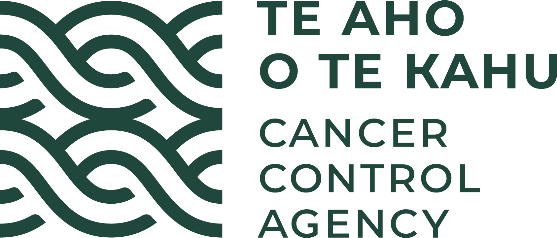 Kei te mihi atu Te Aho o Te Kahu i te pūrongo whakamutunga a te Pae Arotake o Te Pātaka WhaiorangaE mihi ana Te Aho o Te Kahu i ngā whakataunga mō ngā rongoā mate pukupuku o roto o te pūrongo whakamutunga a te Pae Arotake a Te Pātaka Whaioranga.“Kia whai wāhi ngā tāngata katoa ki ngā rongoā mate pukupuku tētahi mea nui o te mate pukupuku,” hei tā te Mana Hautū o Te Aho o Te Kahu a Tākuta Diana Sarfati. “E tūmanako ana mātou ko tētahi hua o tēnei arotakenga kia tino kitea ngā mahi tautoko i ngā tāngata e noho tahi ana me te mate pukupuku huri noa i Aotearoa.”Ko te pūtea hei tautoko i ngā rongoā mate pukupuku i Aotearoa tētahi take i kōrerotia i te pūrongo, me te aha, e toru ngā whakataunga a te Pae mō ngā rongoā mate pukupuku. Kei ngā whakataunga tuatahi, tuarua hoki te pātai me rerekē rānei te pūtea mō ngā rongoā mate pukupuku i tō ērā atu o ngā rongoā. “Mutu kau ana, kua whakatau mai te Pae kia ōrite te whakaarohia ki ngā rongoā mate pukupuku ki ō ērā atu rongoā. “Mārama ki a mātou te tikanga o tēnei whakataunga i runga anō i ngā wero ki a Te Pātaka Whaioranga hei whakataurite i ngā whakaarotau. “I tēnei wā, he huarahi mō ngā rongoā mate pukupuku e tere ai te whakatau a Te Pātaka Whaioranga.” Ko te whakataunga tuatoru mō te mate pukupuku kia mahi tahi a Te Pātaka Whaioranga me Te Aho o Te Kahu kia piri tahi ki te rāngai mate pukupuku, ā, ko te aronga kia ōrite te whai wāhi ki ngā pūtea rongoā mate pukupuku.“Hei rāngai whai haepapa ki te arataki i te whānui o ngā mahi whakahaere mate pukupuku, kei a mātou te mana tautoko i a Te Pātaka Whaioranga kia pai ake te hononga ki te rāngai hauora mate pukupuku. “Kei te pēnei kē mātou ki a Te Pātaka Whaioranga me te titiro whakamua kia kaha ake te mahi tahi, ā haere ake nei.”Ko tētahi pūrongo kātahi anō ka puta i a Te Aho o Te Kahu e tautohu ana i ngā āputa 20 o ngā pūtea rongoā mate pukupuku mō ngā puku mārō, ā, ina whakaarohia ngā mate pukupuku ā-toto kātahi pea ka nui atu. “I tā mātou tātaringa o nā tata nei e mea mai ana he huarahi hei whakanui ake i ngā rongoā e tautoko ā-pūtea ana i Aotearoa, me te aha ka kitea i ngā pānui ā-Pūtea e āhei ai Te Pātaka Whaioranga ki te kawe whakamua i ētahi o ēnei whiringa “Ka mahi tahi tonu mātou me Te Pātaka Whaioranga e taea ai e ngā tāngata e noho tahi ana me te mate pukupuku te whai wāhi ki ngā rongoā mate pukupuku tika, rongoā kaha te whakaora.” KA MUTUMō ngā pātai pāpāho: 021 198 2196